Step 1: Visit www.laveeneld.org Step 2:	Click on Child Nutrition under the Program & Services tab 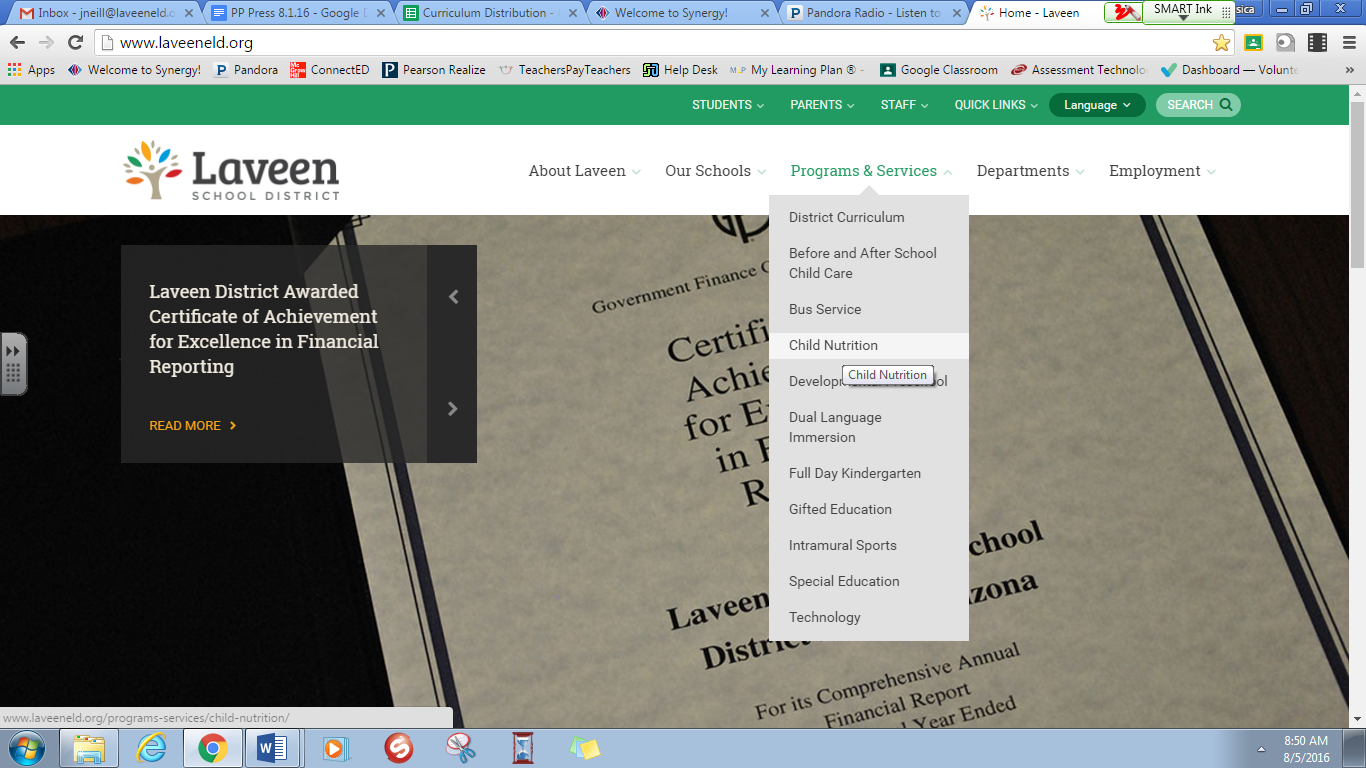 
Step 3: 	Click on Free and Reduced Price Meal Application 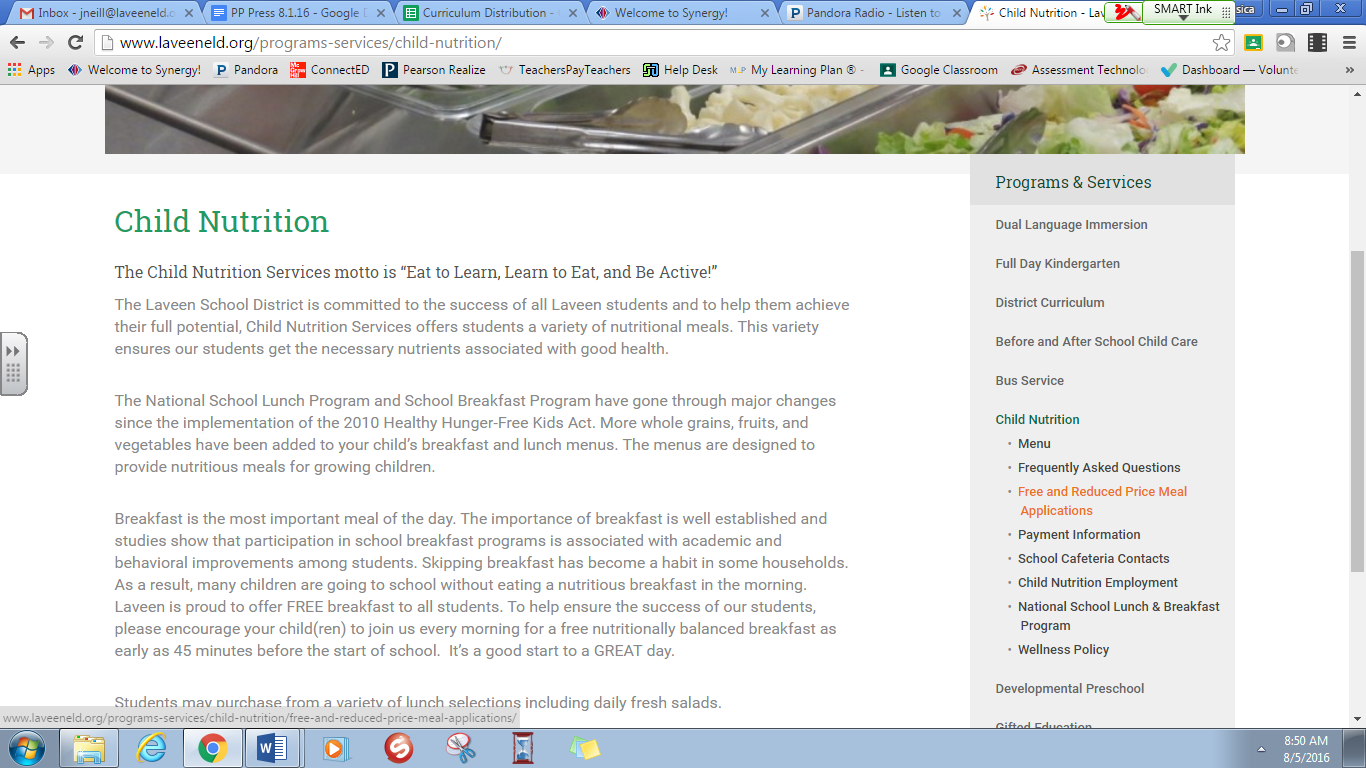 